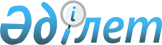 О признании утратившим силу постановления Правительства Республики Казахстан от 29 апреля 2011 года № 471 "Об утверждении Правил организации работ бортпроводников в гражданской авиации Республики Казахстан"Постановление Правительства Республики Казахстан от 24 декабря 2015 года № 1045      Правительство Республики Казахстан ПОСТАНОВЛЯЕТ:



      1. Признать утратившим силу постановление Правительства Республики Казахстан от 29 апреля 2011 года № 471 «Об утверждении Правил организации работ бортпроводников в гражданской авиации Республики Казахстан» (САПП Республики Казахстан, 2011 г., № 36, ст. 437).



      2. Настоящее постановление вводится в действие со дня его первого официального опубликования.      Премьер-Министр

      Республики Казахстан                    К. Масимов
					© 2012. РГП на ПХВ «Институт законодательства и правовой информации Республики Казахстан» Министерства юстиции Республики Казахстан
				